Use this form to request minor changes in existing programs (majors, minors, certificates, or specializations). The university Vice President for Academic Affairs approves minor program modifications and they are included in the Annual Minor Program Modification Summary form.University ApprovalTo the Board of Regents and the Executive Director: I certify that I have read this proposal, that I believe it to be accurate, and that it has been evaluated and approved as provided by university policy.This modification addresses a change in (place an “X” in the appropriate box):Effective date of change: Program Degree Level (place an “X” in the appropriate box):Category (place an “X” in the appropriate box):Primary Aspects of the Modification (add lines or adjust cell size as needed):Explanation of the Change:CAHIIM accreditation standards for 2018 required re-mapping of content and no longer require inclusion of much of the content in INFS 720 and 760. Cengage's Mindtap database content will be incorporated into another HIMS course. The new HIMS 750 course will bring students new knowledge about the problems in data collection for social determinants of health commonly faced by healthcare organizations. The return of the requirement for a capstone course will ensure learners can demonstrate competency of information learned within the program.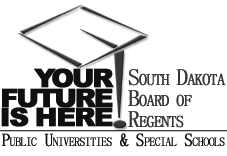 SOUTH DAKOTA BOARD OF REGENTSACADEMIC AFFAIRS FORMSMinor Program ModificationUNIVERSITY:PROGRAM TITLE:Master of Science in Health Informatics and Information ManagementCIP CODE:UNIVERSITY DEPARTMENT:Health Information ManagementUNIVERSITY DIVISION:College of BIS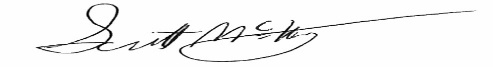 Vice President of Academic Affairs or President of the UniversityDateCourse deletions that do not change the nature of the program, or distribution of courses in the program, or change of total credit hours requiredCourse additions that do not change the nature of the program, or distribution of courses in the program, or change of total credit hours requiredRevised courses in the program.AssociateBachelor’sMaster’sDoctoralCertificateSpecializationMinorMajorExisting CurriculumExisting CurriculumExisting CurriculumExisting CurriculumExisting CurriculumProposed Curriculum (highlight changes)Proposed Curriculum (highlight changes)Proposed Curriculum (highlight changes)Proposed Curriculum (highlight changes)Proposed Curriculum (highlight changes)Pref.Num.TitleCr.Hrs.Pref.Num.TitleCr. Hrs.HIMS742Healthcare Informatics, Information Systems and Technology3HIMS742Healthcare Informatics, Information Systems and Technology3HIMS 744Data Analytics in Healthcare3HIMS 744Data Analytics in Healthcare3HIMS745Legal and Ethical Aspects of Health Informatics3HIMS745Legal and Ethical Aspects of Health Informatics3HIMS746Health Information Lifecycle Governance3HIMS746Health Information Lifecycle Governance3HIMS747Leadership and Management for Health Informatics3HIMS747Leadership and Management for Health Informatics3HIMS 748Research Design in Health Informatics3HIMS 748Research Design in Health Informatics3HIMS 751Classification Systems and the Revenue Cycle3HIMS 751Classification Systems and the Revenue Cycle3HIMS750Exploration of Population Health Data in Health Informatics  3HIMS758Workflow and Usability Optimization in Health Informatics3HIMS758Workflow and Usability Optimization in Health Informatics3HIMS788Master’s Research Prob/Project3INFS720System Analysis and Design Using Case Tools3INFS724Project and Change Management3INFS724Project and Change Management3INFS760Enterprise Modeling and Data Management3Total Hours Required33Total Hours Required33